Electric & Hybrid Electric Vehicles 1st EditionChapter 4 – Hybrid Engine SystemsLesson PlanCHAPTER SUMMARY: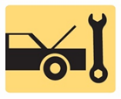 1. Hybrid Internal Combustion Engines (ICE), Engine Fundamentals, and Atkinson Cycle2. Hybrid Engine Design Features, VVT, and Diagnosing of Variable Valve Timing Systems3. HEV ICE Cooling System, Cooling System Testing, and Coolant Heat Storage System4. Hybrid Engine Run Mode and Hybrid Engine Testing_____________________________________________________________________________________OBJECTIVES: 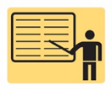 1. Explain how a four-stroke cycle gasoline engine operates.2. Explain the Atkinson cycle and how it affects engine efficiency.3. Describe the importance of using the specified oil in the engine of a hybrid electric vehicle.4. Describe how the fuel injection and ignition systems work on hybrid gasoline engines.5. Explain how variable valve timing is able to improve engine power and reduce exhaust emissions._____________________________________________________________________________________RESOURCES: (All resources may be found at jameshalderman.com)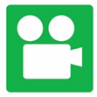 1. Task Sheet: Hybrid Vehicle ICE Service Precautions2. Task Sheet: Hybrid Engine VVT System Diagnosis3. Chapter PowerPoint 4. Crossword Puzzle and Word Search (L3)5. Videos: (L3) Light Duty Hybrid Electric6. Animations: (L3) Light Duty Hybrid Electric_____________________________________________________________________________________ACTIVITIES: 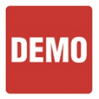 1. Task Sheet: Hybrid Vehicle ICE Service Precautions2. Task Sheet: Hybrid Engine VVT System Diagnosis_____________________________________________________________________________________ASSIGNMENTS: 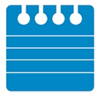 1. Chapter crossword and word search puzzles from the website.2. Complete end of chapter quiz from the textbook. 3. Complete multiple choice and short answer quizzes downloaded from the website._____________________________________________________________________________________CLASS DISCUSSION: 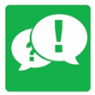 1. Review and group discussion chapter Frequently Asked Questions and Tech Tips sections. 2. Review and group discussion of the five (5) chapter Review Questions._____________________________________________________________________________________NOTES AND EVALUATION: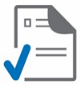 _____________________________________________________________________________________